INDICAÇÃO Nº 7232/2017Indica ao Poder Executivo Municipal a troca de lâmpadas no Parque dos Ipês. Excelentíssimo Senhor Prefeito Municipal, Nos termos do Art. 108 do Regimento Interno desta Casa de Leis, dirijo-me a Vossa Excelência para sugerir que, por intermédio do Setor competente, seja executada a troca de 26 lâmpadas queimadas existentes ao longo da pista de caminhada do Parque dos Ipês, neste município. Justificativa:Esta vereadora foi procurada por munícipes relatando a necessidade da troca de lâmpadas queimadas – fato este que gera insegurança aos frequentadores do parque. A situação mais emergencial se encontra no fundo do Parque dos Ipês, nas proximidades com a sede do Uirapuru.Plenário “Dr. Tancredo Neves”, em 12 de setembro de 2017. Germina Dottori- Vereadora PV -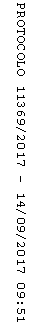 